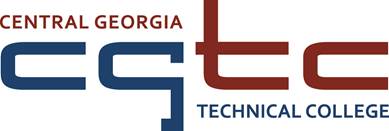 Position AnnouncementApril 2017POSITION:  		Math Instructor (Dual Enrollment)Application Deadline:   Opened Until Filled	Position Status:	Full Time			POSITION DESCRIPTION:  Under general supervision, provides instruction to students in diploma and associate level math courses. Responsibilities are centered on preparing and teaching dual enrollment math in Move on When Ready partner high schools. Demonstrates the use of appropriate teaching techniques; use of appropriate testing and grading procedures including proper maintenance of grade books and any other record-keeping required; effective use of oral and written communication skills; and  knowledge of current in-field procedures.  Follows approved course syllabus.  Maintain program requirements, attend/complete all professional development training; meet with students and college personnel to discuss students’ instructional programs and other issues.  Evaluates student progress in attaining goals and objectives.  Completes all reports, records and invoices in a timely manner and maintains accurate inventory of all assigned properties.  Maintain qualifications for employment as described by the Technical College System of Georgia (TCSG) Policy Manual and accreditation standards.  Follows rules and regulations as described by the TCSG Policy Manual and other policies and procedures established by the institution. LOCATION/SCHEDULE:   This position is expected to teach Dual Enrollment, associate degree-level classes in the high school setting at Baldwin, Putnam, and/or Jones counties under the Move on When Ready program. The position also requires a full-time schedule on the Milledgeville campus during summer semester and may require travel to that campus throughout the academic year. This position is projected to work the College's normal business hours of 7:45 a.m. to 4:45 p.m., Monday through Thursday, and 7:45 a.m. to 3:30 p.m. Fridays.  Classes taught in high school under Move on When Ready will follow the local school academic calendar. Candidate should also be willing to teach evening and/or online schedule.  MINIMUM QUALIFICATIONS:Master’s degree in mathematics *or* a related master’s degree with a minimum 18 graduate semester hours in Math from a regionally accredited college or university.  (Note: education courses in math pedagogy do not count toward the 18 hour requirement.)PREFERRED QUALIFICATION:Teaching experience at the secondary or postsecondary levels.Experience in teaching or learning in a distance education environment.Salary / Benefits:Target salary is $50,000 annual gross. Actual salary is determined by the candidate’s highest qualifying degree and related teaching experience.  This is a 12 month, full-time position and is eligible for benefits to include retirement, insurance, leave accrual and holiday pay.  CGTC is a member of Teachers Retirement System of Georgia (TRS) and Employees Retirement System of Georgia (ERS).  APPLICATION PROCEDURE:All applications and supporting documents must be submitted online by the posted deadline via the Central Georgia Technical College Job Center.  A completed application packet consists of the following:A completed CGTC online applicationCurrent Resume or CV that outlines qualifications that demonstrates the applicant meets the minimum qualifications and if applicable, the preferred qualifications of the positionPostsecondary transcripts that demonstrate the applicant meets the educational minimum requirements and, if applicable, the preferred educational requirementsPositions requiring a High School Diploma or GED as a minimum qualification do not have to submit transcript documentation as part of the application processNon-photo license(s) and/or certification(s) which fulfill the requirements of the positionUnofficial transcripts are accepted to the extent that they indicate that the degree or credential was earned/conferred; grade reports and diploma copies are not accepted in lieu of transcripts.  Educational credentials, degrees, or coursework cannot be considered without transcripts.  Incomplete application packets at the time of the position closing may not be considered. It is the responsibility of the applicant to obtain and upload the application documentation by the stated deadline.  For more information, please contact the Human Resources Office at 478 757 3449 or 478-218-3700.All applicants are subject to the following applicable pre-employment screenings: Central Georgia Technical College does not discriminate on the basis of race, color, creed, national or ethnic origin, gender, religion, disability, age, disabled veteran, veteran of the Vietnam Era, or citizenship status (except in those special circumstances permitted or mandated by law). The Title IX/Section 504/ADA Coordinator for CGTC nondiscrimination policies is Cathy Johnson, Executive Director for Conduct, Appeals and Compliance, Room A136, 80 Cohen Walker Drive, Warner Robins, Ga, 31088; Phone (478) 218-3309; Fax (478) 471-5197; Email: cajohnson@centralgatech.edu.   All application materials are subject to the Georgia Open Records Act O. C. G. A. §50-18-70.Criminal History Records Motor Vehicle Records Employment ReferencesPre-Employment Drug TestFingerprint Records Credit History RecordsPsychological ScreeningMedical Examination